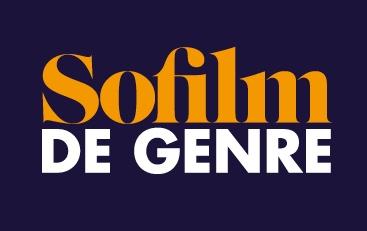 FORMULAIRE D’INSCRIPTIONRÉSIDENCES COURT MÉTRAGE SO FILM DE GENRE 2022 
POUR CE PROJET VOUS ÊTES : 
☐ Scénariste ☐ Réalisateur
Nom / Prénom : 
Mail: Cliquez ou appuyez ici pour entrer du texte.
Téléphone : Cliquez ou appuyez ici pour entrer du texte.
Co-scénariste éventuelNom / Prénom : 
Mail: Cliquez ou appuyez ici pour entrer du texte.
Téléphone : Cliquez ou appuyez ici pour entrer du texte.Producteur éventuelNom de la société : 
Mail: Cliquez ou appuyez ici pour entrer du texte.
Téléphone : Cliquez ou appuyez ici pour entrer du texte.LE PROJET :
Titre du projet : Cliquez ou appuyez ici pour entrer du texte.☐Projet original ☐  AdaptationA quelle étape en est votre projet : ☐  Synopsis ☐  Traitement ☐  Continuité dialoguéeVotre projet a-t-il déjà bénéficié d’une aide : ☐  Oui ☐  Non
Si oui, laquelle : Cliquez ou appuyez ici pour entrer du texte.Résumé (5 lignes max) : Cliquez ou appuyez ici pour entrer du texte.En quoi le projet est-il un film de genre: Cliquez ou appuyez ici pour entrer du texte.Le projet a t-il un ancrage fort avec la Région Grand Est (auteur natif, producteur sur le territoire, tournage). Ceci n’est pas un point déterminant dans la sélection des projets : Cliquez ou appuyez ici pour entrer du texte.AVEZ-VOUS ?:
Des Contributeur(s) artistique(s) (studio VFX, compositeurs, graphiste…) : Cliquez ou appuyez ici pour entrer du texte.
Eléments de casting : Cliquez ou appuyez ici pour entrer du texte.Le dossier devra comporter :- Le formulaire d’inscription
- Un bref résumé (3 lignes max.)
- un scénario (20 pages max.)- Note d’intention de réalisation- tout élément artistique complémentaire jugé pertinent (repérages, références, casting…)
- CV du scénariste et/ou réalisateur
- CV éventuels des producteur et contributeurs artistiques
- Liens vers vos principales réalisations, écrites et/ou visuelles
- Éléments visuels (facultatif)NB : Le dossier doit être sous forme d’un PDF unique, et doit être en version française. Tout dossier incomplet sera refusé. Tout dossier remis est définitif.